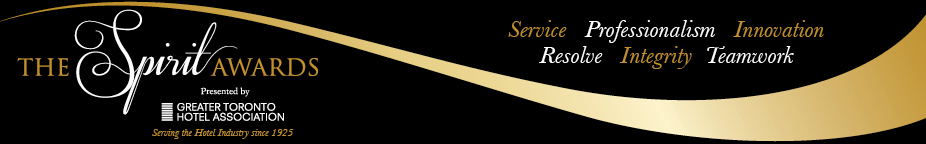 Nominee Name:  							   Job Title:  						Hotel Name:  														Address: 	 						   City: 		   		  Postal Code:		
Nominee must be past their probation period. Please provide the number of years and/ or months nominee works in: Current position: 							Current hotel: 						AWARD CRITERIA: This award recognizes a non-management, non-supervisory associate who works in engineering and has proven record of overcoming obstacles and solving problems within their hotel. They demonstrate exceptional support and service to co-workers and guests resulting in a positive guest experience. They provide a proactive approach to preventative maintenance and through innovation in new technologies and efficiencies that contribute to the hotel’s bottom line. This individual is a strong communicator, has the ability to take direction and convey information effectively in both day to day operations and emergency situations.QUESTIONS: You must answer ALL questions in the space provided. Please do not exceed the word count allotted.Describe how the nominee meets the criteria for the Engineering Ambassador of the Year described above. Please outline specific actions taken and service offered that makes the nominee an outstanding ambassador and champion of the hotel community. (Maximum 2,000 characters with spaces)Please provide if available, any supporting details, comments shared from consumers/ supervisors, any relevant awards won by the nominee that would be applicable for this award and show what makes the nominee stand out. (Maximum 2,000 characters with spaces)